Fractions Review WorksheetWhich turtle has more of its shell shaded? Write the fraction underneath the turtle. For each turtle pair use <,>,= to show which turtle has more of its shell shaded.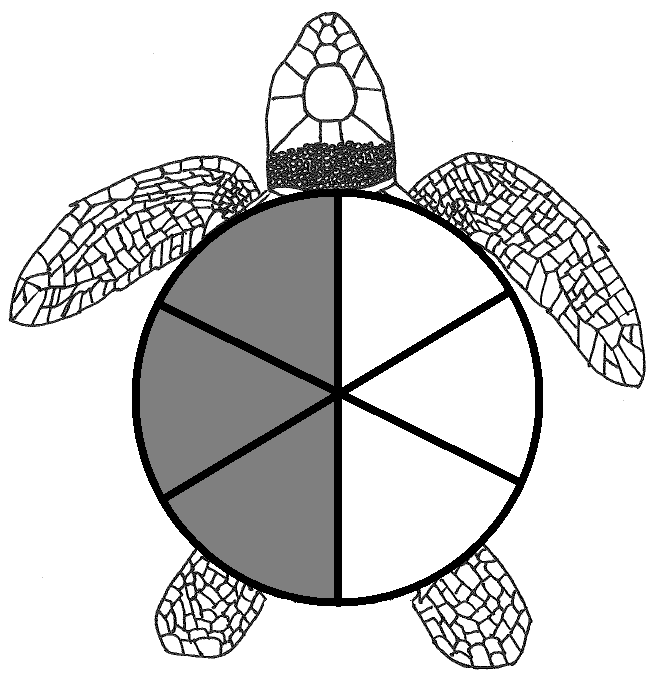 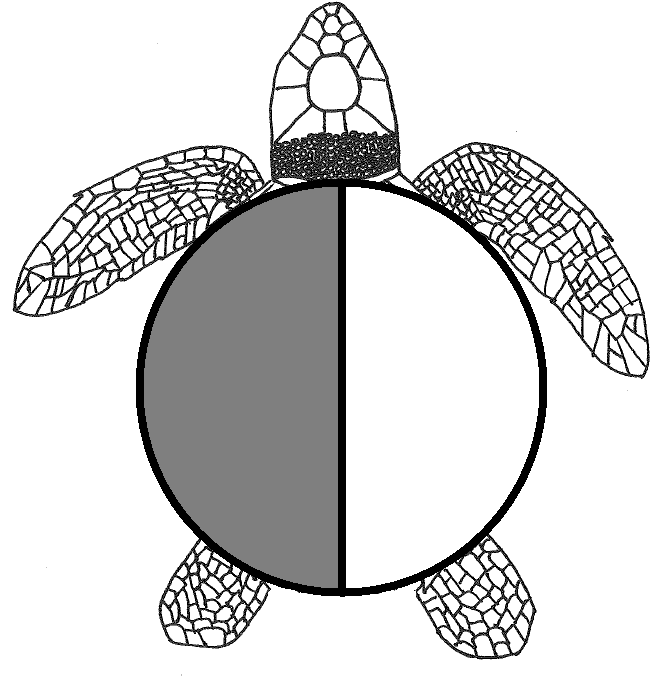 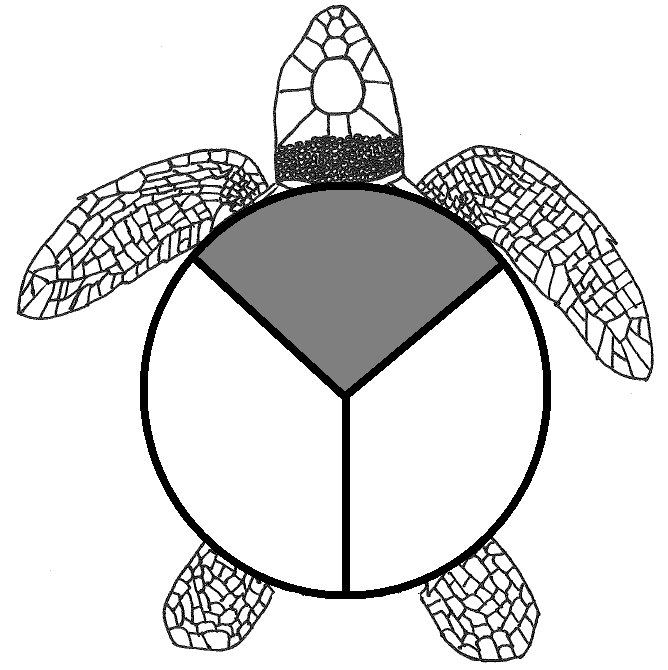 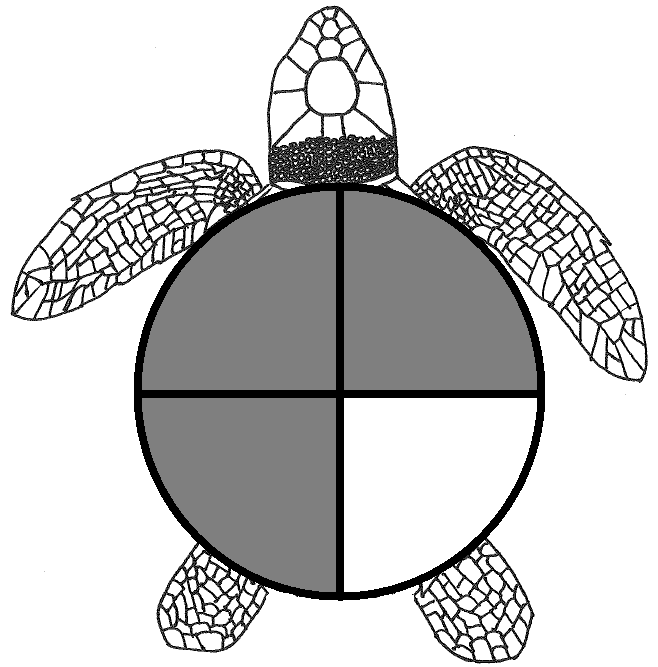 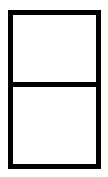 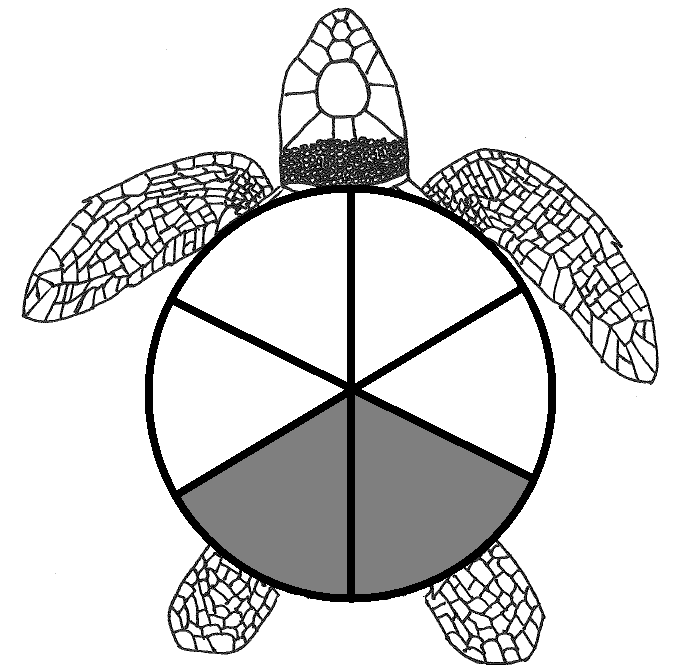 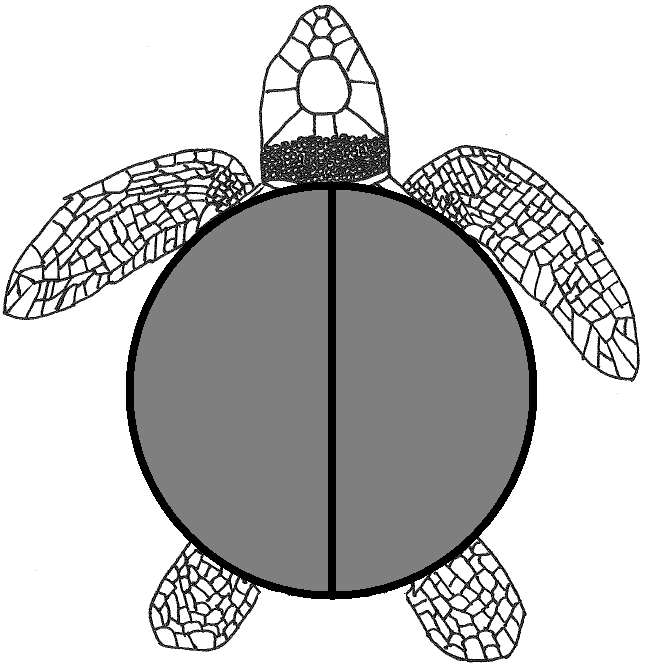 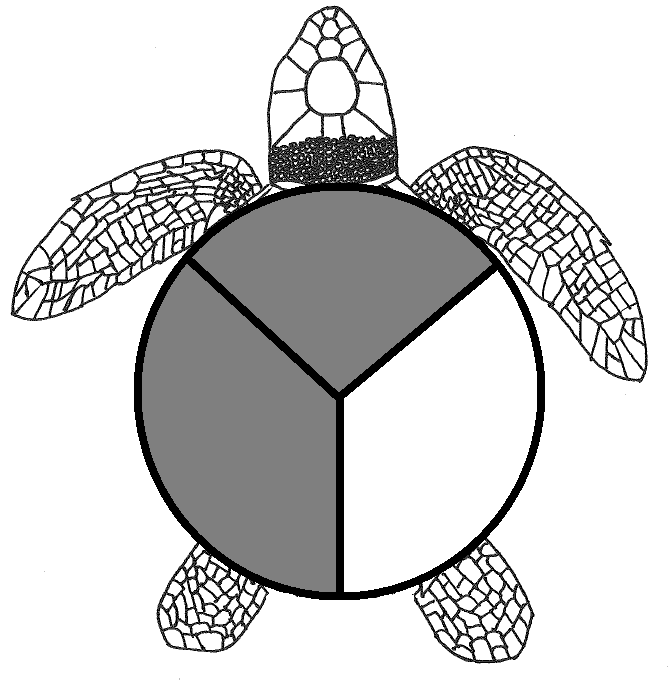 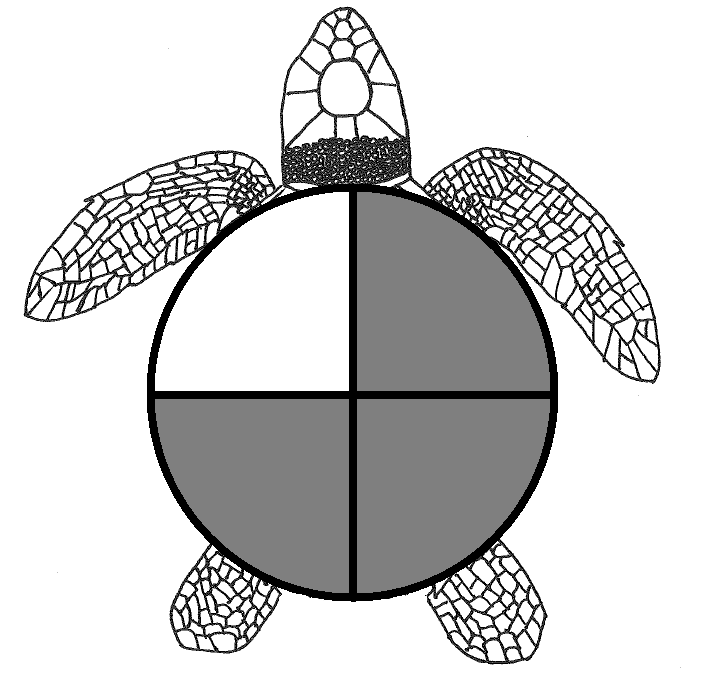 